2022 NoOneFightsAlone TOURNAMENT SHIRT PRE ORDERSThere will be limited amount at the tournament
                                                                                                 Shirt Front 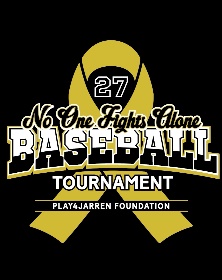 NAME:_________________________________________________________________TEAM NAME:____________________________________________________________$15.00 - 50/50 Cotton Shirts$20.00 – Dry Fit $35- Crew Neck Sweatshirt$35 Hoodie SweatshirtTOTAL DUE: ___________________________________________ORDER DUE DATE:   Wednesday Sept 11, 2022You can order online at Play4Jarren.org  or  Send orders to: Kimcharlton1@hotmail.com Youth SYouth MYouth LYouth XLAdult SmallAdult MedAdult LargeAdult XLAdult XXLAdult XXXLYouth SYouth MYouth LYouth XLAdult SmallAdult MedAdult LargeAdult XLAdult XXLAdult XXXLYouth SYouth MYouth LYouth XLAdult SmallAdult MedAdult LargeAdult XLAdult XXLAdult XXXLYouth SYouth MYouth LYouth XLAdult SmallAdult MedAdult LargeAdult XLAdult XXLAdult XXXL